МКОУ «Степновская ООШ»Кизлярского района, Республики ДагестанКУЛЬТУРНЫЙ ДНЕВНИК ученицы 2 класса Мусаевой Амины2021 годДорогой друг!Перед тобой культурный дневник школьника. Он предназначен не для выставления отметок и записывания домашнего задания. Он станет тебе полезен в другом.В прошлом (да и сегодня) в России существовали традиции – люди вели дневники, записывая в них свои впечатления об увиденном, прочитанном, прочувственном. Многие из этих дневников стали впоследствии основой для создания знаменитых книг, проведения научных исследований, написания энциклопедий и словарей.Твой культурный дневник поможет тебе сделать свои наблюдения, открытия, проекты и исследования в области истории, культуры и искусства Российской Федерации, Республики Дагестан и села и города. В нем ты сможешь представить собственные мысли после посещения музеев, концертных залов, памятных исторических мести своей малой родины.Чтобы украсить дневник, ты можешь (вместе с родителями) подготовить фотографии, рисунки, коллажи, добавить в него тексты и другие материалы.Желаем тебе интересных встреч, путешествий, знакомств с музыкой, спектаклями, выставками, народными традициями, архитектурными сооружениями!Удачи!         Раздел 1. ИСТОРИЯ И КУЛЬТУРА РОДНОГО КРАЯ.              Кизляр – один из древних городов республики Дагестан.                             Кизляр старинный милый город, 
                             Там люди добрые живут. 
                             Для горожан ещё ты молод,
                            Здесь пляшут вместе и поют…   (Р.Макашарипов)Раздел 2. «Другие страны хороши, но  Дагестан дороже для души»№Дата, форма посещения (очная или дистанционная)Посещение с родителями/групповое/индивидуальноеНазвание, место расположенияВпечатление Фотографии 1220.03.21гОчная 16.04. 2021 гС родителями.Посещение культурно-исторических мест.ГрупповоеРеспублика Дагестан,   г. Кизляр Городской парк культуры и отдыхас.Степное Кизлярский районЛюблю Кизляр, часто там бываю, так как там живут мои бабушка и дедушка. Мне интересна история родного городка. Я узнала, что у города было множество названий, например, Абсияхкент, Карасув-кент и Кызлар-кала, но название «Кизляр» было окончательно закреплено указом Петра 1 после его посещения в 1722 г     во время Персидского Похода.В марте я побывала в центральном парке культуры и отдыха. Там есть множество скульптурных изображений. Часть из них посвящена памяти бойцов, погибших во время Великой Отечественной войны.На территории парка есть Краеведческий музей имени П.И.Багратиона, который я планирую обязательно посетить.Моя малая Родина – село Степное. Здесь проходит моё детство, здесь я хожу в родную школу.Со своими одноклассниками и учительницей я посетила памятник Воинской славы. Лариса Николаевна рассказала нам о Великой Отечественной войне, о героях-сельчанах, защищавших нашу страну от немецких захватчиков. 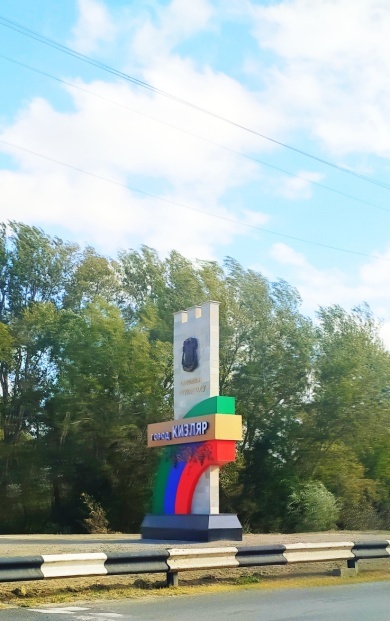 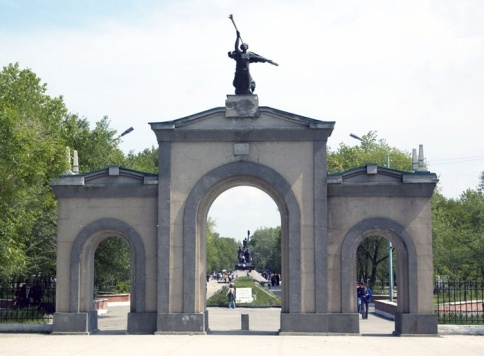 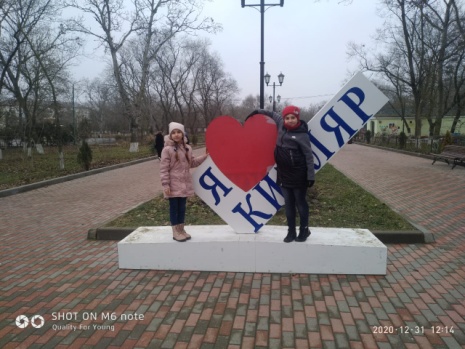 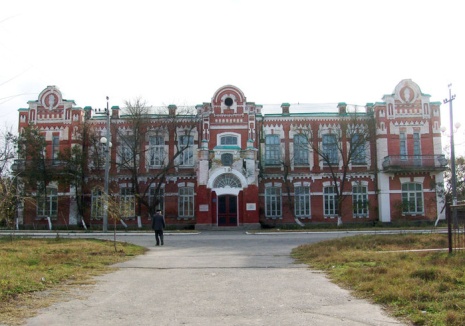 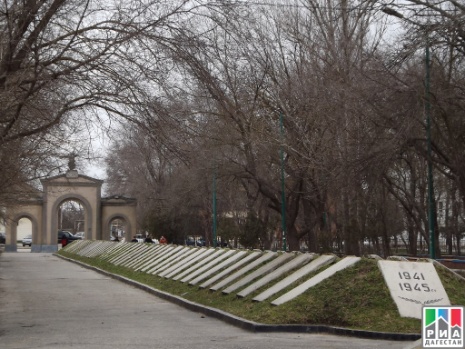 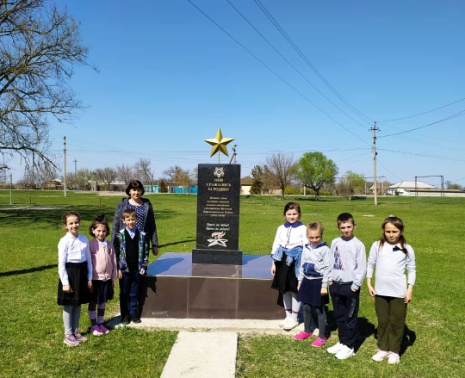 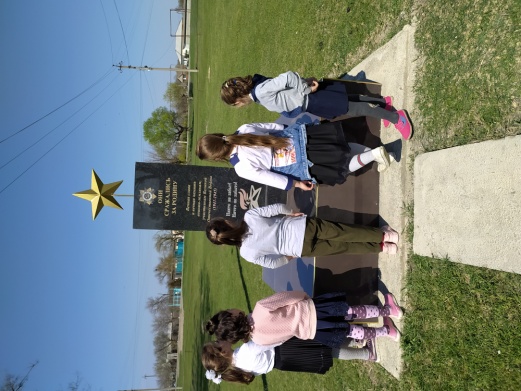 №Дата, форма посещения (очная или дистанционная)Посещение с родителями/групповое/индивидуальноеНазвание, место расположенияВпечатление Фотографии 125.03. 2021 годОчная Посещение с родителями Республика ДагестанГ.МахачкалаНа весенних каникулах я побывала с родите- лями  в г.Махачкале .Махачкала является самой южной столицей России, заключенная в объятия моря и красивейших гор, которой в этом году исполняется 164 года. Махачкала не может не влюбить в себя. Этот город шумный, суетливый, и в то же время - прекрасный, с красивыми зданиями, с ухоженными и благоустроенными скверами и парками. 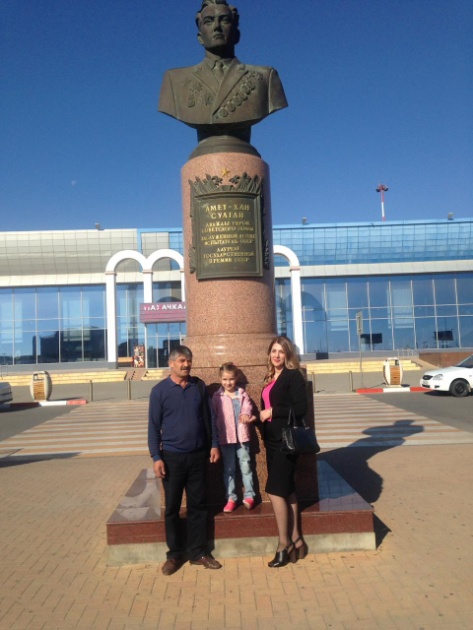 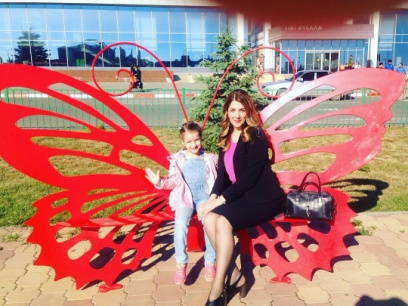 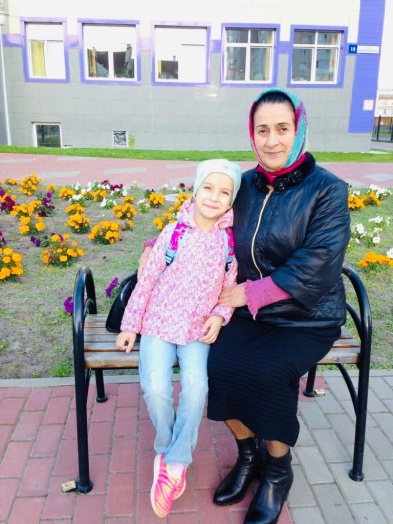 